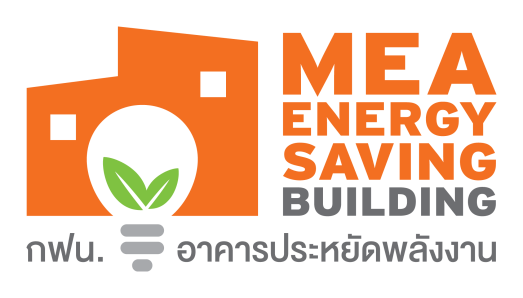 รายงานวิเคราะห์ผลการประหยัดพลังงานและกิจกรรมประชาสัมพันธ์ของศูนย์การค้า/ห้างสรรพสินค้า/มหาวิทยาลัย..........................................โครงการส่งเสริมการปรับปรุงประสิทธิภาพการใช้พลังงานในอาคารเสนอการไฟฟ้านครหลวงร่วมกับมหาวิทยาลัยเทคโนโลยีพระจอมเกล้าธนบุรีวันที่ xx เดือน xxxxxxx พ.ศ. 2558บทสรุปผู้บริหารตามที่ศูนย์การค้า/ห้างสรรพสินค้า/มหาวิทยาลัย/สถาบัน....................................................... มีความประสงค์จะขอรับตราสัญลักษณ์ “กฟน.อาคารประหยัดพลังงาน ดีเด่น” โดยทางอาคารได้เสนอแผนปรับปรุงประสิทธิภาพการใช้พลังงานไฟฟ้าทั้งสิ้น จำนวน .......... มาตรการ ซึ่งคาดว่าจะดำเนินการมาตรการและได้รับผลประหยัดจากมาตการสามารถสรุปได้ดังนี้วิธีการตรวจวัดและพิสูจน์การใช้พลังงานศูนย์การค้า/ห้างสรรพสินค้า/มหาวิทยาลัย/สถาบัน....................................................... ได้จัดทำข้อตกลงวิธีการตรวจวัดและพิสูจน์การใช้พลังงานเสนอต่อการไฟฟ้านครหลวงและมหาวิทยาลัยเทคโนโลยีพระจอมเกล้าธนบุรีพิจารณานั้น สามารถสรุปสาระสำคัญได้ดังนี้การวิเคราะห์ผลประหยัดศูนย์การค้า/ห้างสรรพสินค้า/มหาวิทยาลัย/สถาบัน....................................................... ได้ดำเนินการตรวจวัดและวิเคราะห์การใช้พลังงานทั้งก่อนและหลังดำเนินการปรับปรุงมาตรการตามที่ได้นำเสนอในข้อตกลงวิธีการตรวจวัดและพิสูจน์การใช้พลังงาน และสามารถสรุปผลประหยัดที่ได้รับจริงและเงินลงทุนจริงได้ดังตารางต่อไปนี้กิจกรรมและการประชาสัมพันธ์ภายในโครงการ MEAศูนย์การค้า/ห้างสรรพสินค้า/มหาวิทยาลัย/สถาบัน....................................................... ได้ดำเนินกิจกรรมและการประชาสัมพันธ์ เพื่อเป็นการกระตุ้น และปลูกจิตสำนึกเรื่องการอนุรักษ์พลังงาน โดยสามารถสรุปได้ดังตารางต่อไปนี้หมายเหตุ : ให้นำกิจกรรมต่างๆที่อาคารดำเนินการแล้วเสร็จมาสรุปลงตารางสรุปภาพรวมของกิจกรรมโดยไม่ต้องภาพประกอบ เพื่อให้ทราบว่าอาคารมีการดำเนินกิจกรรมอะไรเกิดขึ้นบ้าง ในระยะเวลาของโครงการสารบัญ	หน้าบทสรุปผู้บริหาร	iรายงานวิเคราะห์ผลการประหยัดพลังงานบทที่ 1	การวิเคราะห์ผลประหยัดมาตรการที่ 1...........................................	1-1	1.1 รายละเอียดมาตรการ	1-1	1.2 ผลการตรวจวัด	1-3		1.3 ผลวิเคราะห์การประหยัดพลังงาน	1-6บทที่ 2	การวิเคราะห์ผลประหยัดมาตรการที่ 2...........................................	2-1	2.1 รายละเอียดมาตรการ	2-1	2.2 ผลการตรวจวัด	2-3		2.3 ผลวิเคราะห์การประหยัดพลังงาน	2-6บทที่ 3 	สรุปการดำเนินกิจกรรมและการประชาสัมพันธ์ภายในโครงการ MEA                        3-1	3.1 รายละเอียดกิจกรรมประชาสัมพันธ์                                                               3-1ภาคผนวก	ภาคผนวก ก  ข้อมูลสรุปของอาคาร                   ก.1 ข้อมูลพื้นฐานของอาคาร                                                                   ก-1                   ก.2 ปริมาณการใช้ไฟฟ้า ย้อนหลัง 1 ปี และปีปัจจุบัน	ก-2                  ภาคผนวก ข   มาตรการที่ 1 ....................................................................................	ข-1	ภาคผนวก ข.1 ข้อมูลการตรวจวัด ......................................................	ข-2ภาคผนวก ค  มาตรการที่ 2....................................................................................	ค-1	ภาคผนวก ค.1 ข้อมูลการตรวจวัด ......................................................	ค-2บทที่ 1การวิเคราะห์ผลประหยัดมาตรการที่ 1 .............................................................รายละเอียดมาตรการแนวคิดการปรับปรุง......................................................................................................................................................................................................................................................................................................................................................................................................................................................................เครื่องจักร/อุปกรณ์ที่ปรับปรุงก่อนปรับปรุงรูปที่ 1-1  รูปอุปกรณ์ก่อนการปรับปรุงหลังปรับปรุงรูปที่ 1-2 รูปอุปกรณ์หลังการปรับปรุงสูตรการคำนวณสูตรการคำนวณก่อนปรับปรุง	..................	= ...........................................................โดย..................	= ........................................................................., หน่วย........................................	= ........................................................................., หน่วย......................สูตรการคำนวณหลังปรับปรุง	..................	= ...........................................................โดย..................	= ........................................................................., หน่วย........................................	= ........................................................................., หน่วย......................สูตรการคำนวณผลประหยัด	..................	= ...........................................................	..................	= ...........................................................โดย..................	= ........................................................................., หน่วย........................................	= ........................................................................., หน่วย......................ข้อมูลที่ตรวจวัดเพื่อคำนวณปริมาณการใช้พลังงานก่อนและหลังการปรับปรุง จึงได้ทำการเก็บข้อมูลตัวแปรต่างๆ ที่ใช้ในการคำนวณดังนี้ก่อนปรับปรุงหลังปรับปรุง1.2ผลวิเคราะห์การประหยัดพลังงานการวิเคราะห์การใช้พลังงานก่อนปรับปรุงการวิเคราะห์การใช้พลังงานหลังปรับปรุงการวิเคราะห์ผลการประหยัดพลังงานบทที่ 2การวิเคราะห์ผลประหยัดมาตรการที่ 2 .......................................................2.1  รายละเอียดมาตรการแนวคิดการปรับปรุง......................................................................................................................................................................................................................................................................................................................................................................................................................................................................เครื่องจักร/อุปกรณ์ที่ปรับปรุงก่อนปรับปรุงรูปที่ 2-1  รูปอุปกรณ์ก่อนการปรับปรุงหลังปรับปรุงรูปที่ 2-2 รูปอุปกรณ์หลังการปรับปรุงสูตรการคำนวณสูตรการคำนวณก่อนปรับปรุง	..................	= ...........................................................โดย..................	= ........................................................................., หน่วย........................................	= ........................................................................., หน่วย......................สูตรการคำนวณหลังปรับปรุง	..................	= ...........................................................โดย..................	= ........................................................................., หน่วย........................................	= ........................................................................., หน่วย......................สูตรการคำนวณผลประหยัด	..................	= ...........................................................	..................	= ...........................................................โดย..................	= ........................................................................., หน่วย........................................	= ........................................................................., หน่วย......................ข้อมูลที่ตรวจวัดเพื่อคำนวณปริมาณการใช้พลังงานก่อนและหลังการปรับปรุง จึงได้ทำการเก็บข้อมูลตัวแปรต่างๆ ที่ใช้ในการคำนวณดังนี้ก่อนปรับปรุงหลังปรับปรุง2.2ผลวิเคราะห์การประหยัดพลังงานการวิเคราะห์การใช้พลังงานก่อนปรับปรุงการวิเคราะห์การใช้พลังงานหลังปรับปรุงการวิเคราะห์ผลการประหยัดพลังงานบทที่ 3สรุปการดำเนินกิจกรรมและประชาสัมพันธ์ภายในโครงการ MEA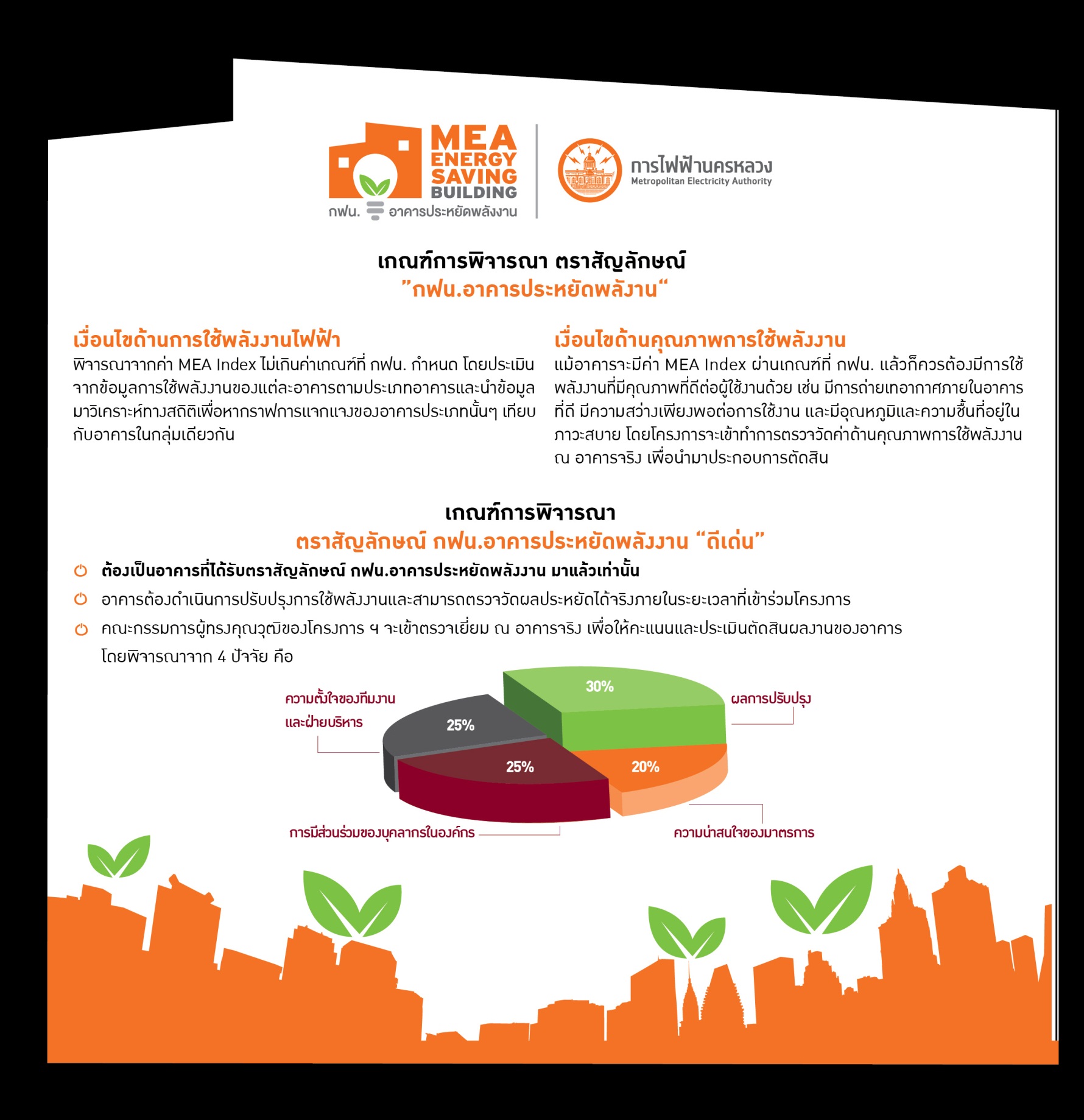 ในการเข้าร่วมประกวดเพื่อขอรับตราสัญลักษณ์ ฯ ในระดับที่ 2 ได้กำหนดให้อาคารมีการวางแผนงานในด้านการประชาสัมพันธ์ส่งเสริมเพื่อให้เกิดการมีส่วนร่วมในการประหยัดพลังงานตั้งแต่ในระดับผู้บริหารระดับคณะทำงาน ระดับพนักงานและบุคคลภายนอกองศ์กร เพื่อให้เกิดการรับรู้และกระตุ้นในการเข้าร่วมการแข่งขัน3.1  รายละเอียดกิจกรรมประชาสัมพันธ์ชื่อกิจกรรมวัตถุประสงค์ในการจัดกิจกรรมวันที่จัดงานรูปแบบกิจกรรมภาพวันจัดงาน/กิจกรรมภาคผนวกภาคผนวก กข้อมูลสรุปของอาคารก.1 ข้อมูลพื้นฐานของอาคารก.2 ปริมาณการใช้ไฟฟ้า ย้อนหลัง 1 ปี และปีปัจจุบันก.1 ข้อมูลพื้นฐานของอาคารชื่อ อาคาร………………………..ที่อยู่ เลขที่ ……หมู่ที่ …….. ตำบล…………… อำเภอ/เขต…………… จังหวัด……………รหัสไปรษณีย์ ............... เปิดให้บริการตั้งแต่เวลา 00.00–00.00 น. วันจันทร์-ศุกร์ และ 00.00–00.00 น. วันเสาร์-อาทิตย์การประกวดครั้งนี้ได้ส่งอาคารเข้าร่วมประกวด จำนวน............ อาคาร คือ อาคาร.................................................พื้นที่ใช้สอยของอาคารก.2 ปริมาณการใช้ไฟฟ้าย้อนหลัง 1 ปี ถึงปีปัจจุบันตารางที่ 1  ค่าไฟฟ้าของอาคาร ย้อนหลัง 1 ปี (ปี………)ตารางที่ 2  ค่าไฟฟ้าของอาคาร ณ ปีปัจจุบัน (ปี………)ภาคผนวก ขมาตการที่ 1 ....................................ผลการตรวจวัด..................ภาคผนวก คมาตรการที่ 2 ………………………………ผลการตรวจวัด..................ลำดับที่มาตรการเงินลงทุน(บาท)พลังงานและผลประหยัดที่คาดว่าจะได้รับพลังงานและผลประหยัดที่คาดว่าจะได้รับระยะเวลาคืนทุน (ปี)ลำดับที่มาตรการเงินลงทุน(บาท)(kWh/ปี)(บาท/ปี)ระยะเวลาคืนทุน (ปี)รวมรวมลำดับที่มาตรการเครื่องจักร/อุปกรณ์ที่ปรับปรุงวิธีการตรวจวัดและพิสูจน์การใช้พลังงานลำดับที่มาตรการเงินลงทุนจริง(บาท)ผลการวิเคราะห์การใช้พลังงาน (kWh/ปี)ผลการวิเคราะห์การใช้พลังงาน (kWh/ปี)พลังงานที่ประหยัดได้จริง(kWh/ปี)ลำดับที่มาตรการเงินลงทุนจริง(บาท)ก่อนปรับปรุงหลังปรับปรุงพลังงานที่ประหยัดได้จริง(kWh/ปี)รวมรวมลำดับที่วันที่จัดงานชื่อกิจกรรมรูปแบบของกิจกรรมกลุ่มเป้าหมายชื่อเครื่องจักร/อุปกรณ์ขนาด/พิกัดจำนวนชื่อเครื่องจักร/อุปกรณ์ขนาด/พิกัดจำนวนตัวแปร/ค่าที่ตรวจวัดสถานะการเก็บข้อมูลตัวแปร/ค่าที่ตรวจวัดสถานะการเก็บข้อมูลลำดับตัวแปรสัญลักษณ์/สูตรหน่วยค่าที่ตรวจวัดได้รวมระดับการใช้พลังงานก่อนปรับปรุงรวมระดับการใช้พลังงานก่อนปรับปรุงkWh/yลำดับตัวแปรสัญลักษณ์/สูตรหน่วยข้อมูลรวมระดับการใช้พลังงานหลังปรับปรุงรวมระดับการใช้พลังงานหลังปรับปรุงkWh/yลำดับตัวแปรสัญลักษณ์/สูตรหน่วยข้อมูลพลังงานไฟฟ้าที่ประหยัดได้kWh/yชื่อเครื่องจักร/อุปกรณ์ขนาด/พิกัดจำนวนชื่อเครื่องจักร/อุปกรณ์ขนาด/พิกัดจำนวนตัวแปร/ค่าที่ตรวจวัดสถานะการเก็บข้อมูลตัวแปร/ค่าที่ตรวจวัดสถานะการเก็บข้อมูลลำดับตัวแปรสัญลักษณ์/สูตรหน่วยค่าที่ตรวจวัดได้รวมระดับการใช้พลังงานก่อนปรับปรุงรวมระดับการใช้พลังงานก่อนปรับปรุงkWh/yลำดับตัวแปรสัญลักษณ์/สูตรหน่วยข้อมูลรวมระดับการใช้พลังงานหลังปรับปรุงรวมระดับการใช้พลังงานหลังปรับปรุงkWh/yลำดับตัวแปรสัญลักษณ์/สูตรหน่วยข้อมูลพลังงานไฟฟ้าที่ประหยัดได้kWh/yชื่ออาคารพื้นที่ปรับอากาศ(ตร.ม.)พื้นที่ไม่ปรับอากาศ(ตร.ม.)พื้นที่รวม(ตร.ม.)หมายเลขผู้ใช้ไฟฟ้า.............................................หมายเลขผู้ใช้ไฟฟ้า.............................................หมายเลขผู้ใช้ไฟฟ้า.............................................หมายเลขผู้ใช้ไฟฟ้า.............................................หมายเลขผู้ใช้ไฟฟ้า.............................................รหัสเครื่องวัดไฟฟ้า................................รหัสเครื่องวัดไฟฟ้า................................รหัสเครื่องวัดไฟฟ้า................................รหัสเครื่องวัดไฟฟ้า................................เดือนพลังไฟฟ้าสูงสุดพลังไฟฟ้าสูงสุดพลังไฟฟ้าสูงสุดพลังไฟฟ้าสูงสุดพลังงานไฟฟ้าพลังงานไฟฟ้าค่าไฟฟ้ารวมค่าตัวประกอบภาระค่าไฟฟ้าเฉลี่ยเดือนPPP/OP1OP/OP2ค่าใช้จ่ายปริมาณค่าใช้จ่าย(บาท) (เปอร์เซนต์)(บาท/kWh)เดือน(กิโลวัตต์)(กิโลวัตต์)(กิโลวัตต์)(บาท)(kWh)(บาท)(บาท)(บาท/kWh)ม.ค.56ก.พ.56มี.ค.56เม.ย56พ.ค.56มิ.ย.56ก.ค.56ส.ค..56ก.ย.56ต.ค.56พ.ย.56ธ.ค.56รวมรวมรวมรวมเฉลี่ยเฉลี่ยเฉลี่ยเฉลี่ยหมายเลขผู้ใช้ไฟฟ้า.............................................หมายเลขผู้ใช้ไฟฟ้า.............................................หมายเลขผู้ใช้ไฟฟ้า.............................................หมายเลขผู้ใช้ไฟฟ้า.............................................หมายเลขผู้ใช้ไฟฟ้า.............................................รหัสเครื่องวัดไฟฟ้า................................รหัสเครื่องวัดไฟฟ้า................................รหัสเครื่องวัดไฟฟ้า................................รหัสเครื่องวัดไฟฟ้า................................เดือนพลังไฟฟ้าสูงสุดพลังไฟฟ้าสูงสุดพลังไฟฟ้าสูงสุดพลังไฟฟ้าสูงสุดพลังงานไฟฟ้าพลังงานไฟฟ้าค่าไฟฟ้ารวมค่าตัวประกอบภาระค่าไฟฟ้าเฉลี่ยเดือนPPP/OP1OP/OP2ค่าใช้จ่ายปริมาณค่าใช้จ่าย(บาท) (เปอร์เซนต์)(บาท/kWh)เดือน(กิโลวัตต์)(กิโลวัตต์)(กิโลวัตต์)(บาท)(kWh)(บาท)(บาท)(บาท/kWh)ม.ค.57ก.พ.57มี.ค.57เม.ย57พ.ค.57มิ.ย.57ก.ค.57ส.ค..57ก.ย.57ต.ค.57พ.ย.57ธ.ค.57รวมรวมรวมรวมเฉลี่ยเฉลี่ยเฉลี่ยเฉลี่ย